Ханты-Мансийский автономный округ - Югра(Тюменская область)АДМИНИСТРАЦИЯ Нижневартовского районаМуниципальное бюджетное общеобразовательное учреждение«Излучинская общеобразовательная средняя школа № 1 с углубленным изучением отдельных предметов»ул.Школьная, 5, пгт.Излучинск, Нижневартовский район, Ханты-Мансийский автономный округ-ЮграТюменская область, 628634, тел./факс (3466) 28-25-25ОКПО 47065403, ОГРН  1028601867711,ИНН/КПП 8620010451/862001001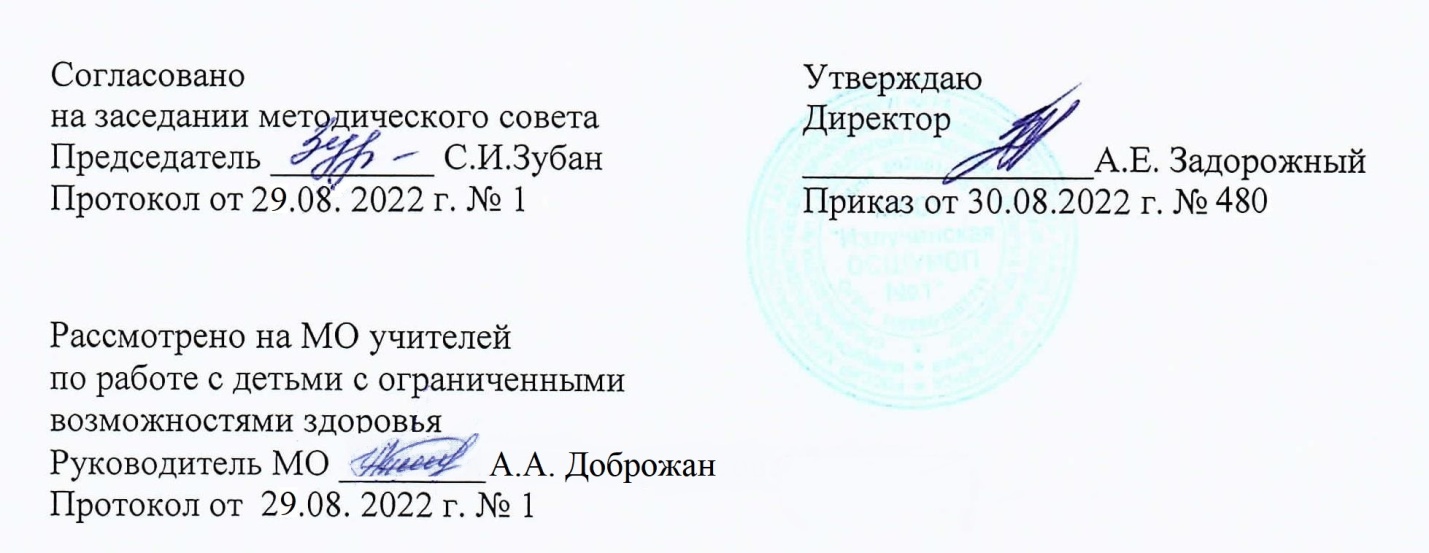 Рабочая программа«Чтение (литературное чтение)» 8 – 9 классСоставлена на основе базисного учебного плана, утвержденного приказом Министерства образования Российской Федерации от 10.04.2002 № 29/2065-п «Обутверждении учебных планов специальных (коррекционных) образовательных учреждений для обучающихся, воспитанников с отклонениями в развитии и адаптированной основной общеобразовательной программы образования обучающихся с умственной отсталостью (интеллектуальными нарушениями)Излучинск, 2022СодержаниеПланируемые результаты освоения учебного предмета, курсаСодержание учебного предмета с основными видами учебной деятельности Тематическое планированиеПриложение. Календарно-тематическое планирование.Планируемые результаты освоения учебного предметаПредметные результаты 8 класс Минимальный уровень:осознанно и правильно читать текст вслух по слогам и целыми словами; пересказывать содержание прочитанного текста по вопросам;участвовать в коллективной работе по оценке поступков героев и событий; выразительно читать наизусть 5-7 коротких стихотворений.Достаточный уровень:читать текст после предварительного анализа вслух целыми словами (сложные по семантике и структуре слова - по слогам) с соблюдением пауз, с соответствующим тоном голоса и темпом речи;отвечать на вопросы учителя по прочитанному тексту;определять основную мысль текста после предварительного его анализа; читать текст про себя, выполняя задание учителя;выделять главных действующих героев, давать элементарную оценку их поступкам;читать	диалоги по ролям с использованием некоторых	средств	устной выразительности (после предварительного разбора);пересказывать текст по частям с опорой на вопросы учителя, картинный план или иллюстрацию;выразительно читать наизусть 7-8 стихотворений. Учащиеся должны знать:наизусть стихотворения, прозаический отрывок. Учащиеся должны уметь:читать осознанно, правильно, бегло, выразительно вслух; читать «про себя»; выделять главную мысль произведения;давать характеристику главным действующим лицам, оценивать их поступки, обосновывая свое отношение к ним;пересказывать содержание прочитанного, используя слова и выражения, взятые из текста.Предметные результаты 9 классПредметные результаты включают освоенные обучающимися знания и умения, специфичные для предмета чтение и развитие речи, готовность их применения. Минимальный и достаточный уровни усвоения предметных результатов по чтению на конец обученияМинимальный уровень:осознанно и правильно читать текст вслух по слогам и целыми словами; пересказывать содержание прочитанного текста по вопросам;участвовать в коллективной работе по оценке поступков героев и событий; выразительно читать наизусть 5-7 коротких стихотворений.Достаточный уровень:читать текст после предварительного анализа вслух целыми словами (сложные по семантике и структуре слова - по слогам) с соблюдением пауз, с соответствующим тоном голоса и темпом речи;отвечать на вопросы учителя по прочитанному тексту;определять основную мысль текста после предварительного его анализа; читать текст про себя, выполняя задание учителя;выделять главных действующих героев, давать элементарную оценку их поступкам;читать	диалоги по ролям с использованием некоторых	средств	устной выразительности (после предварительного разбора);пересказывать текст по частям с опорой на вопросы учителя, картинный план или иллюстрацию;выразительно читать наизусть 7-8 стихотворений. Учащиеся должны знать:наизусть стихотворения, 2 прозаических отрывка. Учащиеся должны уметь:читать осознанно, правильно, бегло, выразительно вслух; читать «про себя»; выделять главную мысль произведения;высказывать свое отношение к героям и их поступкам;пересказывать содержание произведения, рассказывать по предложенной теме в связи с прочитанным.Содержание учебного предмета с основными видами учебной деятельностиСодержание учебного предмета 8 класс Примерная тематикаХудожественные произведения и отрывки из художественных произведений классиков русскойиотечественнойлитературы.Краткие сведения об их жизни и творчестве.Произведения устного народного творчества: сказки, загадки, поговорки, былины, баллады.Литературныесказки.Произведениясовременныхписателейрусскойизарубежнойлитературы.На примере чтения художественной литературы воспитание морально-этических и нравственныхкачествличностиподростка.Произведения А. С. Пушкина, М. Ю. Лермонтова, И. А. Крылова, Н. В. Гоголя, Н. А. Некрасова, А. В. Кольцова, И. С. Никитина, Л. Н. Толстого, А. Н. Майкова, Ф. И. Тютчева, АА Фета,АП.Чехова.ПроизведенияА.М.Горького,АН.Толстого,В.В.Маяковского,С.А.Есенина,А.А.Фадеева, М.А. Шолохова,В. П. Катаева,Б. Н.Полевого, А. А. Суркова, Ю. М. Нагибина, А. Г. Алексина, Л. И. Ошанина, С. В. Михалкова, А. Рыбакова.Навыки чтенияСовершенствованиетехникичтения,соблюдениепричтениинорм русской орфоэпии. Выделение главной мысли произведения, составление характеристики героев с помощьюучителя, иллюстрирование черт характера героев примерами из текста, обоснование своего отношения к действующим лицам.Составление плана в форме повествовательных, в том числе Назывных предложений самостоятельно и с помощью учителя.Продолжение работы над средствами языковой выразительности. Различение оттенков значений слов в тексте.Пересказ содержания прочитанного с использованием слов и выражений, взятых из текста.Знание основных сведений о жизни писателей.Заучивание наизусть стихотворений, прозаического отрывка. Внеклассное чтениеСамостоятельное чтение книг, газет и журналов. Обсуждение прочитанного. Составление отзыва о книге. Чтение статей на одну тему из периодической печатидля обсуждения, оценка обсуждаемых событий (с помощью учителя).Содержание учебного предмета 9 класс Примерная тематикаХудожественные произведения и отрывки из художественных произведений классиков русской и отечественной литературы. Краткие сведения об их жизни и творчестве.Произведения устного народного творчества: сказки, загадки, поговорки, былины, баллады.Литературные сказки.Произведения современных писателей русской и зарубежной литературы.На примере художественной литературы воспитание морально-этических и нравственных качеств личности подростка.Произведения А. С. Пушкина, М. Ю. Лермонтова, И. А. Крылова, Н. В. Гоголя, Н. А. Некрасова, Л. Н. Толстого, А. Н. Майкова, Ф. И. Тютчева, А.А. Фета, А. П. Чехова, А. И. Куприна, И. А. Бунина.Произведения А. М. Горького, В. В. Маяковского, С. А. Есенина, А. Н. Толстого, А. А. Фадеева, М. А. Шолохова, К. Г. Паустовского, К. М. Симонова, В. М. Йнбер, Р. Гамзатова, В. М. Шукшина, Ф. А. Абрамова, Ч. Айтматова, Л. Н. Ошанина, С. В. Михалкова, Ф. Искан-дера, А. Рыбакова, Б. Окуджава.Навыки чтенияСовершенствование техники чтения, соблюдение при чтении норм русской орфоэпии.Выделение главной мысли произведения.Составление характеристик героев, обоснование своего отношения к героям и их поступкам, объяснение причин тех или иных поступков героев (с помощью учителя).Работа над планом, над средствами языковой выразительности.Пересказ содержания прочитанного; составление рассказа по предложенной теме на материале нескольких произведений.Знание основных сведений о жизни писателей.Заучивание наизусть стихотворений, прозаических отрывков. Внеклассноечтение Самостоятельноечтениекниг,газетижурналов.Обсуждениепрочитанного. Составлениеотзываопрочитаннойкниге,статьеизгазетыилижурнала.Тематическое планирование 8 класс№	Тема1	1 четверть2	2 четверть3	3 четверть4	4 четвертьКол-во	Контрольные часов        /самостоятельныеработы 26	224	127	124	1Практические работы4456Планируемые результаты1.Уметь читать осознанно, правильно, бегло, выразительно вслух; читать «про себя»;выделять главную мысль произведения.1.Уметь давать характеристику главным действующим лицам, оценивать их поступки, обосновывая свое отношение к ним.2.Уметь читать осознанно, правильно, бегло, выразительно вслух; читать «про себя»;выделять главную мысль произведения. 1.Уметь пересказывать содержание прочитанного, используя слова и выражения, взятые из текста.2.Уметь читать осознанно, правильно, бегло, выразительно вслух; читать «про себя»;выделять главную мысль произведения. 1.Учащиеся должны знать:наизусть стихотворения, прозаический отрывок.2.Уметь пересказывать содержание прочитанного, используя слова и выражения, взятые из текста.Целевые приоритеты воспитанияУметь ставить перед собой цели и проявлять инициативу, отстаивать своё мнение и действовать самостоятельно, без помощи старших Стремиться узнавать что-то новое, проявлять любознательность, ценить знанияУметь ставить перед собой цели и проявлять инициативу, отстаивать своё мнение и действовать самостоятельно, без помощи старших Стремиться узнавать что-то новое, проявлять любознательность, ценить знанияТематическое планирование 9 класс№ Тема	Кол-во часов1	1 четверть	262	2 четверть	233	3 четверть-	274	4 четверть	26Контрольные /самостоятель ные работыПрактически е работыПланируемые результаты1.Уметь читать осознанно, правильно, бегло, выразительно вслух; читать «про себя».2. Уметь выделять главную мысль произведения; высказывать свое отношение к героям и их поступкам1.Уметь выделять главную мысль произведения; высказывать свое отношение к героям и их поступкам 2.Уметь читать текст после предварительного анализа вслух целыми словами (сложные по семантике и структуре слова -по слогам) с соблюдением пауз, с соответствующим тоном голоса и темпом речи1.Уметь пересказывать содержание произведения, рассказывать по предложенной теме в связи с прочитанным. 2.Уметь читать текст после предварительного анализа вслух целыми словами (сложные по семантике и структуре слова -по слогам) с соблюдением пауз, с соответствующим тономголоса и темпом речи1.Уметь рассказывать выученные стихотворения с выражением, пересказывать своими словами, используя слова автора.2.Уметь читать текст после предварительного анализа вслухцелыми словами (сложные по семантике и структуре слова -по слогам) с соблюдением пауз, с соответствующим тономголоса и темпом речиЦелевые приоритеты воспитания1. Стремиться узнавать что-то новое, проявлять любознательность, ценить знания1. Уметь ставить перед собой цели и проявлять инициативу1. Знать и любить свою Родину – свой родной дом, двор, улицу, город, село, свою страну1. Знать и любить свою Родину – свой родной дом, двор, улицу, город, село, свою страну